Catered by Jean Gagne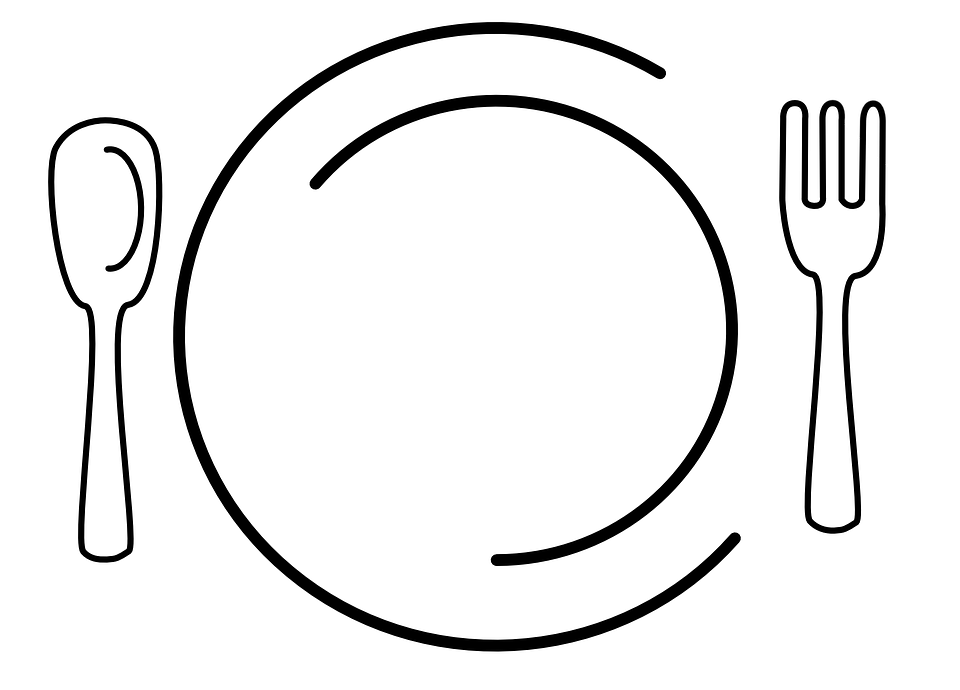 Main CourseServer plated and Socially Distanced BuffetStuffed Chicken BreastMaple Glazed HamBacon Mac and CheeseLemon Pepper Seasoned Vegetables.SidesCaesar SaladAnd Jean’s Signature Sour Cream Dinner RollsDessertAn assortment of Cheese Cakes and ToppingsBar Service byMill River BreweryWe are proud to recognize these local donors, supporters, and national brands for contributing to this event:Hotel VermontLa Bella DermaSmugglers NotchBauer, Gravel, Farnham LLPHappy Bird Poultry FarmHen of the WoodThe North Hero HouseVermont State ParksE. P. Gagne DecoyeurCharlie Barsalow AuctioneerShore AcresHigdon DecoysLost Nation Guns and AmmoAs The Crow FliesThe Village Frame ShoppeDrake WaterfowlJay Peak ResortComplete Septic ServiceDue North VineyardThank you for your Support!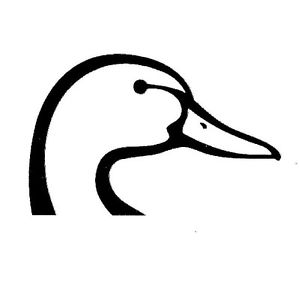 The Lake Champlain Islands Chapter of Ducks Unlimited Invites you to join us for ourAnnual Dinner EventSaturday, March 26th 2022NEW LOCATION!!!North Hero Community HallUS-2 North Hero VT05474Right next to Hero’s Welcome!Doors open at 4:00pmDinner at 5:30pmEarly Bird RegistrationThe Early Bird deadline is March 12th All Early Bird registrants will be entered into a drawing for two $100 raffle ticket packages***We will be mindful of Covid precautions. ***Masks will be available for those that wish to wear them.To RSVP contact Ed Gagne by phone or email802-752-0909decoykid@hotmail.com56 Elm St Enosburg Falls VT 05450Event TicketsSingle Event Membership $65Couple Event Membership $100Sponsor Event Membership $290Sponsor Couple Event Membership $300Executive Sponsor Event Membership $500 Greenwing Event Membership(ages 17 and under) $35***All tickets include your meal at the event***Executive Sponsors, Sponsors and Greenwings will be entered into respective raffles based on their event ticket!***For every seven sponsor memberships sold at the event, a gun will be drawn from our 52 gun banner!***Can’t make it to this year’s event?Membership Only PricesSingle Membership $35Sponsor Membership $250Greenwing Membership $15Play to Win!Lucky Duck RaffleRaffle Packages at the Event$20 - 1 page of general raffle tickets and 1 bonus raffle ticket$50 - 3 pages of general raffle tickets and 3 bonus raffle tickets$100 - 6 pages of general raffle tickets, 6 bonus raffle tickets.Buy your raffle tickets ahead of time and save!$15 - 1 page of general raffle tickets and 1 bonus raffle ticket$45 - 3 pages of general raffle tickets and 3 bonus raffle tickets$90 - 6 pages of general raffle tickets.